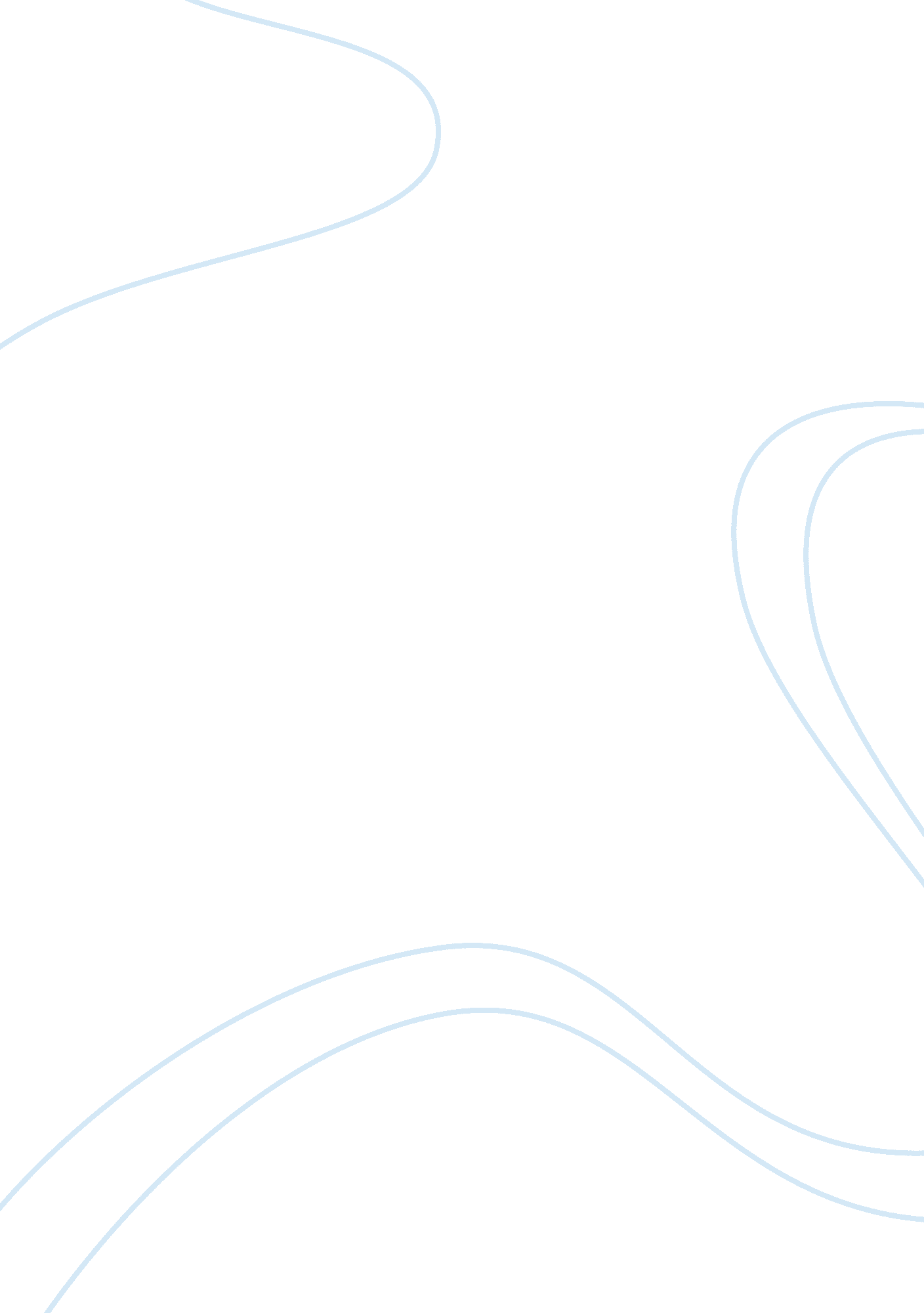 What is an estuary essay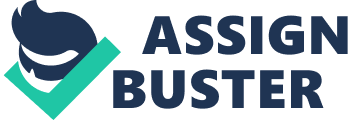 An estuary is a partly enclosed coastal body of water with one or more rivers or streams flowing into it, and with a free connection to the open sea.[1] Estuaries form a transition zone between river environments and ocean environments and are subject to both marine influences, such as tides, waves, and the influx of saline water; and riverine influences, such as flows of fresh water and sediment. The inflow of both seawater and freshwater provide high levels of nutrients in both the water column and sediment, making estuaries among the most productive natural habitats in the world. [2] An estuary is a partly enclosed coastal body of water with one or more rivers or streams flowing into it, and with a free connection to the open sea. [1] Estuaries form a transition zone between river environments and ocean environments and are subject to both marine influences, such as tides, waves, and the influx of saline water; and riverine influences, such as flows of fresh water and sediment. The inflow of both seawater and freshwater provide high levels of nutrients in both the water column and sediment, making estuaries among the most productive natural habitats in the world. [2] Human impacts Of the 32 largest cities in the world, 22 are located on estuaries. [12] For example, New York City is located at the orifice of the Hudson River estuary. [13] As ecosystems, estuaries are under threat from human activities such as pollution and overfishing. They are also threatened by sewage, coastal settlement, land clearance and much more. Estuaries are affected by events far upstream, and concentrate materials such as pollutants and sediments. [14] Land run-off and industrial, agricultural, and domestic waste enter rivers and are discharged into estuaries. Contaminants can be introduced which do not disintegrate rapidly in the marine environment, such as plastics, pesticides, furans, dioxins, phenols and heavy metals. 